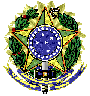 MINISTÉRIO DA EDUCAÇÃOUNIVERSIDADE FEDERAL DE PERNAMBUCOGABINETE DO REITORAv. Prof. Moraes Rego,  1235 – Cidade Universitária – Recife/PECEP.  50670.901 – Tel. 55 81 2126.8001/8002 – gabinete@ufpe.brDECLARAÇÃO DE CAPACIDADE TÉCNICAEU, Alfredo Macedo Gomes, CPF nº 419.720.744-15, ocupante do cargo de Reitor, DECLARO, para fins de comprovação junto ao Ministério da _____________________,  nos termos do inciso V do art. 11 do Decreto nº 10.426, de 16 de julho de 2020, sob as penalidades da lei, que a Universidade Federal de Pernambuco possui capacidade técnica e competência institucional para executar o objeto proposto no Plano de Trabalho para o projeto _____________________________. A forma de execução dos créditos orçamentários, conforme Plano de Trabalho apresentado, foi considerada para a apresentação da presente declaração, nos termos do § 5º do artigo 16 do Decreto nº 10.426, de 2020.Data
         /         /2021Alfredo Macedo Gomes - Reitor Assinatura 